Na temelju članka 21. Zakona o predškolskom odgoju i obrazovanju i članka 50. Statuta Dječjeg vrtića Pčelica Čazma, Upravno vijeće Dječjeg vrtića Pčelica Čazma je na 8. Sjednici održanoj 5.10.2020. godine, nakon rasprave na Odgojiteljskom vijeću 30.09.2020. na prijedlog ravnateljice, donijelo Godišnji plan i program rada dječjeg vrtića Pčelica Čazma za pedagošku 2020./21. godinu.GODIŠNJI PLAN I PROGRAM RADADJEČJI VRTIĆ PČELICAČAZMA2020./2021.Čazma, rujan  2020.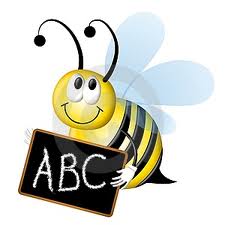 REPUBLIKA HRVATSKABJELOVARSKO BILOGORSKA ŽUPANIJAMEĐUNARODNI EKO VRTIĆDJEČJI VRTIĆ PČELICABRAĆE RADIĆA 13A43240 ČAZMATel./fax.:043/771-419Mob.:099/2771-419E-mail:  djecji.vrtic.pcelica@bj.t-com.hr     www.vrtic-pcelic-cazma.hrGODIŠNJI PLAN I PROGRAM  RADADJEČJEG VRTIĆA PČELICA 2020./2021. GODINEČazma, rujan  2020. godineUVOD          Planiranje, programiranje, organizacija, praćenje i procjena njege i odgojno obrazovnog rada postavlja  zadatke u odnosu na dijete, odgojitelja, roditelja, stručne suradnike, stručno usavršavanje te u odnosu na odgojno obrazovni proces. Vrtić je zajednica gdje se uči: uči se  akcijom, razumijevanjem, usvajanjem stavova i znanja.  Uspješnost programa ranog razvoja djeteta ovisi o uvođenju promjena koje će utjecati na način rada odgojitelja i promjenama u ozračju ustanove i radu s roditeljima jer podržavaju timski rad, kurikulski rad, potiču kreiranje programa prema interesima i sposobnostima djece i daju mogućnost što detaljnijeg uključivanja roditelja u dječji vrtić. NAŠA MISIJA: Kontinuirano stvaranje uvjeta za kvalitetan odgoj i obrazovanje djece, uklapajući se i koristeći prednosti okruženja u kojem živimo, rukovodeći se i novim kretanjima i saznanjima na području predškolskog odgoja.NAŠA VIZIJA: Užoj i široj zajednici približiti vrijednost i značaj ranog odgoja i obrazovanja da smo vrtić u kojem djeca žele boraviti te da surađujemo s roditeljima uvažavajući i educirajući ih.USTROJSTVO RADAU novu pedagošku godinu 2020./2021. krenuli smo sa 192 upisane djece u objekt Dječjeg vrtića Pčelica Čazma od 12 mjeseci do polaska u školu. U primarni 10-satni program upisano je 170 djece pri čemu 53 djece u sklopu projekta „Za čazmanske mališane zajedno“ uključeno u smjenski rad, a 22 djece je upisano u primarni 5-satni program . U ovoj pedagoškoj godini ukupno je upisano 40 nove djece.Primarni program: Kraći programi Roditeljima i djeci će biti ponuđeni sljedeći kraći programi:program predškoleprogram vjerskog odgojaprogram engleskog jezika                            folklornu igraonicuprogram igraonica za bistru i  potencijalno darovitu djecu            program kinezioloških aktivnosti  (u procesu verifikacije)program dramskog odgoja (u izradi)Radno vrijeme vrtića je od 6:00-16:00 i od 11:00-21:00. Jutarnje dežurstvo počinje u 5:30. Provedbom projekta „Za čazmanske mališane zajedno“ vrtić  radi do 21:00.  Dva dana u godini na Badnjak i Staru godinu vrtić radi do 13:00, a na Veliki petak do14:00 sati prema zaključku i odluci Upravnog vijeća odnosno Kućnog reda vrtića. Odgojitelji za to vrijeme koriste višak odrađenih sati koje su stekli u zamjenama. Programi i rad vrtića te organizacija prostora provodi se u skladu sa smjernicama pedagoške koncepcije (vrtić kao dječja kuća-kvalitetan vrtić) kontinuirani rad, rad na kreiranju uvjeta u kojima nema prisile, u kojima se djeca i odrasli potiču na samoprocjenu vlastitog rada i učinka te neprekidno unapređenje kvalitete uz međusobno povjerenje, uvažavanje i podjelu odgovornosti.Podaci o stručnim  i tehničkim  službamaRavnateljica- 1 djelatnik Martina KovačKuharica- 1 djelatnik Milena ŠepakPom. kuharica/spremačica- 1 djelatnik Ranka ZgrebecSpremačica- pralja- 1 djelatnik Ana FranelićSpremačica-pralja- 1 djelatnik Radmila Caga Obranović, pola radnog vremenaSpremačica- pralja- 1 djelatnik  Ljerka AgatićDomar- 1 djelatnik Darko Obranović na pola radnog vremenaU sklopu projekta „Za čazmanske mališane zajedno“Kuharica Sanja Kovačić  Spremačica Željka Blažeković JurićPedagoginja Marija Sokolović KrejčiPsihologinja Tea SičajaLogopedinja - ugovor od djelu Gordana JančićDječji vrtić Pčelica Čazma u partnerstvu sa osnivačem provodi projekt „Za čazmanske mališane zajedno“ za kojeg je ugovor potpisan 13.09.2018.  Riječ je o projektu vrijednom 2.913.554,44kn, a vrtić je nositelj projekta. Cilj projekta je usklađivanje rada dječjeg vrtića sa radnim vremenom roditelja te podizanje kvalitete usluga u dječjem vrtiću koje će omogućiti kvalitetan rast i razvoj djece od najranije dobi. Ciljne skupine su stanovnici grada Čazme, djeca DV Pčelica te stručnjaci edukacijsko-rehabilitacijskog profila. Projekt rješava problem roditelja koji zbog radnog vremena nemaju gdje ostaviti djecu ili zbog poteškoća u razvoju ne postoji odgovarajuća skrb.Projekt „Rekonstrukcija, dogradnja, unutarnje i vanjsko opremanje dječjeg vrtića“ vrijedan gotovo 6,2 milijuna kuna krenuo je 17.12.2018 i završen je krajem 2019. godine, a s 9.3.2020. započele su s radom nove 2 skupine. Rekonstrukcija je podrazumijevala spojni hodnik, dvije sobe dnevnog boravka sa praonama i garderobom. Rekonstrukciju i proširenje postojećih praona i kuhinju, gospodarski ulaz, pokretna vrata u dvorani, nove sprave i igrala na dječjem igralištu. Kompletno novi namještaj, didaktiku i igračke te opremu za rad u postojećem i dograđenom dijelu vrtića.  U skladu sa nacionalnim programima i strategijama u RH, uz redovite programe i posebne programe odgojno-obrazovnog rada, u Dječjem vrtiću se provode i sigurnosno zaštitne mjere i protokoli kao privitak Godišnjeg plana i programa rada prema donesenim protokolima postupanja u mogućim rizičnim situacijama:a) Postupci i mjere za preuzimanje i predaju djeteta u predškolsku ustanovub) Bijeg djeteta iz ustanovec) Mjere sigurnosti u vrtiću i dvorištud) Ozljeđivanje i bolest djeteta i prva pomoće) Postupci i mjere nadzora kretanja odraslih osoba u objektu i oko objektaMATERIJALNI UVJETI RADA 	Prema Zakonu o predškolskom odgoju i obrazovanju troškove smještaja djece snosit će osnivač grad Čazma i roditelji djece koja će koristiti usluge jaslica i vrtića.BITNE ZADAĆE: Potreba je da i dalje nadopunjujemo odgojne skupine kao i vrtićku knjižnicu dječjom literaturom i stručno pedagoškom literaturom sustavno tijekom cijele godine, to je moguće dijelom iz projekta „Za čazmanske mališane zajedno“. Potrošni materijal za objekte i skupine dijelom će nabaviti vrtić, dijelom roditelji neposrednim sudjelovanjem, preko donacija i sponzorstava od poduzeća (pedagoško neoblikovani materijal, razne potrepštine za uređenje skupina i objekta...) Plan nabave didaktike i potrošnog materijala za odgojne skupinePotrošni likovni materijal i sredstva po potrebi 4 do 5 puta godišnjeDidaktička sredstva: filmovi, glazbene kompilacijeObogaćivanje centara za finu i grubu motorikuObogaćivanje centara za senzomotoriku i spoznajni razvojNJEGA I SKRB ZA TJELESNI RAST I RAZVOJ DJECE, PREVENCIJA ZLOSTAVLJANJA DJECEStručni tim u vrtiću pridonosi velikom poboljšanju u smislu razmjene odgojno obrazovne prakse (jer nitko sam ne može objektivno procijeniti vlastiti rad),  svaki član tima u svojoj domeni treba iznijeti viđeno, te zajedno s odgojiteljima osvještavati pogreške ( „refleksivni prijatelj“ –„ prijatelj kritičar“).na aktivima odgojitelja otkrivati što znamo, kako znamo to što znamo, što mislimo i kako mislimo to što mislimo (Siegel)pomaci u znanju – promjena u uvjerenjima i ponašanju odgojiteljazajedničko refleksivno istraživanje, dokumentiranje (pismeno, slikovno) i razumijevanje odgojno – obrazovne prakse s ciljem cjelokupne kvalitete uvjeta za življenje, odgoj i učenjepraćenje rada odgojitelja – ravnateljica četiri puta godišnje i po potrebiCAP - Programa prevencije zlostavljanja djeceCAP-ove radionice nude roditeljima, odgojiteljima i djeci strategije kojima će prevenirati verbalno, fizičko i seksualno nasilje. Bazira se na filozofiji ojačavanja i osposobljavanja – vjerovanju da svi ljudi imaju pravo na informacije, vještine i strategije kojima mogu steći kontrolu nad svojim životom.Dječju ranjivost i podložnost nasilju možemo smanjiti informiranjem djece i njihove zajednice na koje bi načine mogli identificirati i spriječiti zlostavljanje, smanjivanjem dječje bespomoćnosti i zavisnosti te povećavanjem izvora koji bi djeci mogli pružiti podršku i pomoć. CAP program sastoji se od tri dijela koja se provode točno određenim redoslijedom:predavanja za odrasle (osoblje i roditelje)radionice za djecuvrijeme za razgovor s djecom nakon radioniceSve ove komponente zadovoljavaju različite potrebe djece i niti jedna od njih ne smije biti zanemarena.Cilj predavanja za roditelje i osoblje vrtića su:educirati odrasle o problemu zlostavljanja djeceeducirati odrasle o važnosti osposobljavanja djece u mnogim područjima njihova životarazviti učinkovit sustav potpore djecipružiti odraslima informacije o izvorima podrške i poučiti ih vještinama koje će im pomoći prilikom pružanja pomoći djecipromicati ulogu roditelja i odgojitelja u prevenciji zlostavljanja djecepružiti informacije vezane uz zakonske obveze o prijavljivanju zlostavljanja djeceCap informira djecu o potencijalno opasnim situacijama da bi ih znala prepoznati i da bi ih se manje plašila. Poučava ih njihovim pravima da bi se mogla boriti za njih i naglašava tri glavne strategije kojima im nastoji pomoći da obrane svoja prava (siguran pristup i postavljanje (samoobrana suprotstavljanjem, zalaganje za samog sebe), podrška vršnjaka (obrana prava drugih) i povjeravanje odrasloj osobi u koju dijete ima povjerenja)U Dječjem vrtiću Pčelica CAP program provode educirane odgojno-obrazovne djelatnice, stručna suradnica psihologinja i odgojiteljice djece predškolske dobi koje su tijekom ožujka i travnja 2019. godine prošle edukaciju i postale licencirane CAP pomagačice.ODGOJNO-OBRAZOVNI RADPOLAZITI OD RAZVOJNIH OSOBINA DJECE U SKUPINI- unapređenje tematsko – projektno planiranje (na razini skupine-ustanove)- integrirati aktivnosti kojima odgojitelj lakše postiže povezivanje razvojnih zadaća, aktivnosti, interesa djece i aktivno sudjelovanje roditelja- očekivanja od odgojitelja – dati inicijativu djeci, njihovim interesima i idejama- jačati vezu u ostvarivanju planiranog  s lokalnom zajednicom, organizacijama, pojedincimaADAPTACIJA- osigurati fleksibilniju organizaciju, vedru atmosferu, sigurno poticajno okruženje, pomoć tehničkog osoblja, ravnateljice, ostalih odgojitelja, stručnog tima- uspostaviti toplu i povjerljivu komunikaciju (roditelj – odgojitelj)U JASLICAMA- u svim skupinama ostvariti suradnju u postavljanju, ostvarivanju i procjeni bitnih zadaća i sadržaja iz Godišnjeg plana i programa rada ustanove, te svakodnevnim situacijama i neposrednim zadacima- sudjelovati u unapređenju i osuvremenjivanju mikroorganizacije njege i odgojno obrazovnog rada (preklop odgojitelja, dnevni odmor, obroci, osmišljavanje i organizacija prostora)- djelovanje na podizanju kvalitete programa i prilagoditi ga dječjim razvojnim potrebama u cjelini i potreba roditelja- djelovati na ostvarivanju sigurnosti djece, te aktualizaciji i promicanju dječjih prava- poticati kreiranje pozitivne radne atmosfere – poboljšanje kvalitetne komunikacije- djelovati na promidžbi predškolskog odgoja (web stranica, mediji, kutići za roditelje)PISMENA VALORIZACIJA- o adaptaciji djece – po skupinama- valorizacija perioda adaptacije- tromjesečna valorizacija- valorizacija na kraju pedagoške godine - valorizacija rada ljeti- valorizacija programa predškoleAKTIVNOSTI- događaje, druženja, svečanosti, radionice, izlete, dokumentirati pismeno, fotografirati, izjave djece bilježiti, snimatiBITNE ZADAĆE I SADRŽAJI ODGOJNO-OBRAZOVNOG RADAStvaranje uvjeta za organizaciju i obogaćivanje aktivnosti djece radi kvalitetnog zadovoljavanja dječjih interesa i razvojnih potreba, te radi unapređivanja kvalitete života djece u cjelini:Tjelesni i psihomotorni razvoj:poštovati i zadovoljavati potrebe djece – posebice u adaptacijskom periodu, izmjeni odmora i aktivnosti, prehrani,…uvažavati i zadovoljavati različitost dječjih potreba za odmorom – primjereno i prilagođeno korištenje vremena dnevnog odmorausavršavati fleksibilno konzumiranje obroka vodeći računa o individualnoj različitosti kod djece pri količini i vrsti konzumiranja hrane, te o usavršavanju samoposluživanja, čistoće, kulture prehranekonstantno usavršavanje kulturno – higijenskih navika – briga o sebidjelovati na razvoj i unapređivanju ekološke osjetljivosti djece – briga o okolinijačati imunološki sistem i djelovati na očuvanju zdravlja djece ( boravak i igre na zraku, tjelesno vježbanje, primjereno odijevanje,…)djelovati na osiguranju sigurnosti djece uz razvijanje i usavršavanje dječje sposobnosti samozaštite ( koordinacija pokreta, manipulativne sposobnosti,…)uvažavati i zadovoljavati potrebe i različitosti djece s posebnim potrebamanjegovati humane odnose i komunikaciju- briga o drugima.Socio – emocionalni razvoj ličnostidjelovati na razvoju osjećaja sigurnosti i samopouzdanja kod djece ( posebice u adaptacijskom periodu) upoznavanjem prostora ,djece i odraslih, s mogućnošću korištenja i mijenjanja prostora ( centri aktivnosti i interesa) prema dječjim potrebama, te bogatom ponudom poticaja za aktivnosti djece,djelovati na razvoju pozitivne slike o sebi kod djece i na razvoju humanih i suradničkih odnosa poštujući dječje želje i interese i uz uvažavanje dječjih individualnosti i različitosti – učenje potrebnih životnih vještina uz samopotvrđivanje na pozitivan, prihvatljiv, zdrav i nerizičan način,bogatom poticajnom sredinom i raznolikošću sadržaja i aktivnosti zadovoljavati dječju radoznalost i bogatiti dječji doživljajni svijet.Spoznajni razvojpoticati senzibilizaciju osjeta putem otkrivanja osobina, funkcija i odnosa,podržavati i njegovati prirodnu radoznalost djeteta za vlastitu osobu i sve što ga okružuje,obogaćivati dječju spoznaju kako živjeti zdrav život,poticanje konstruktivnog načina rješavanja problema,razvijati dječju pažnju, koncentraciju i mišljenje uz poticaj samootkrivanja i samoučenja rješavanjem djetetu bliskih i dostupnih problema na njima svojstven način,zadovoljavati dječji interes za pisane znakove,djelovati na senzibilizaciji djece za narodne običaje i kulturnu baštinu.Govor, komunikacija, izražavanje i stvaralaštvodjelovanje na usvajanju, sređivanju i obogaćivanju svih oblika komunikacije i izražavanja kod djece bogatstvom prirodnih, društvenih i umjetničkih sadržaja u cilju osobnog unapređenja i unapređenja međuljudskih odnosa,bogatiti i razvijati dječji govor i govorno stvaralaštvo, sposobnost primanja, razumijevanja i izražavanja poruka,razvijanje i usavršavanje likovnih sposobnosti djece i likovnog stvaralaštva,djelovati na poticanju dječjeg slobodnog izražavanja svojih potreba, interesa i impresija preoblikovanjem sredine i korištenjem materijala i poticaja,zadovoljavati dječji interes za pismenom komunikacijom,njegovati suradnju i stvaralaštvo.TJEDNA ZADUŽENJA ODGOJITELJA I STRUČNOG TIMAPoslovi i radni zadaci u okviru 40-satnog radnog tjedna odgojiteljaPoslovi i radni zadaci u okviru 40-satnog radnog tjedna stručnog timaRavnateljVREDNOVANJEBitne zadaće:1. Dnevno, tjedno, mjesečno, dvomjesečno, tromjesečno, godišnje vrednovanje2. Promatranje i bilježenje – anegdotske bilješke, određene aktivnosti, intervjui i razgovor s roditeljima, individualna zapažanja po djetetu3. Analizirati – pojave, osobnost, temperament, interese, sposobnosti i potrebe4. U vrednovanje uključiti djecu, odgojitelje i roditelje5. Bilježenje trajanja određenih aktivnosti6. Mapa s uzorcima dječjih radova7. Traženje savjeta izvana – dokumentirati, razgovarati s djetetovim roditeljima, liječnikom i drugim zdravstvenim stručnjacima8. Pratiti društvenu, kulturnu i tradicijsku utemeljenost9. Samovrednovanje – odgojitelji u skupini, na nivou ustanove10. Standardi – tražiti sredstva za stručni tim (zdravsveni voditelj)ČUVANJE I UNAPREĐIVANJE ZDRAVLJADjelovati na očuvanje i unapređivanje zdravlja djece i njihovog zdravog psiho-fizičkog razvoja pravovremenim i kvalitetnim zadovoljavanjem razvojnih potreba i prava djece:a) upoznati se s dječjim zdravstvenim i socijalnim statusom uz praćenje ( individualni razgovori i intervjui s roditeljima, vođenje zdravstvenih evidencija, antropometrijska mjerenja...) i  unapređenje istog; b) prilagoditi dnevni život individualnim potrebama djece (prehrana, izmjene aktivnosti i odmora, boravak na zraku)c) osigurati opće sigurnosne uvjete (mikroklimatski uvjeti, higijena prostora, organizacija prostora);d) djelovati na dječju fizičku i psihičku sigurnost u skladu sa Sigurnosno zaštitnim mjerama i Protokolom ponašanja u rizičnim situacijama;e) zadovoljiti dječju potrebe za igrom i kretanjem u cilju pravilnog razvoja cjelokupne muskulaturef) bogatiti dječju spoznaje o navikama zdravog življenjag) djelovati na usvajanju i usavršavanju kulturno – higijenskih i radnih navika (briga o sebi)h) razvijati senzibilitet za suradničke i humane odnose (briga o drugima)i) poticati interes za razvoj ekološke kulture (briga o okolini)j) razvijati pozitivne i prihvatljive stavove prema djeci s posebnim potrebamaEdukacija djece, roditelja i djelatnika – posebice na području zdravlja i stjecanja navika zdravog života, poznavanja i zadovoljavanja razvojnih potreba te prihvaćanja različitosti i ostvarivanja ljudskih prava;Djelovanje na očuvanju zdravlja i čuvanje navika zdravog življenja putem odgovarajuće prehrane i primjene HACCP sustava:primjene normativa po obrocimaobogaćivanje jelovnika, uvođenje novina – zdrava prehranapoštivanje individualnih dječjih potreba pri konzumaciji obrokarazvoj kulture prehrane Mi jedemo odgovorno,  Hrana i njezin utjecaj na okoliš - Što jedem? i zbrinjavanje otpadaka – kompostiranjerecikliranjeOdržavanje i unapređivanje sanitarno – higijenskih uvjeta (prostor, sanitetski i zdravstveni materijal, kontrola zdravlja, HACCP sustav...)S obzirom na pojavu COVID-19 rad u vrtiću organiziran je u skladu s preporukama HZJZ-a („Upute za sprječavanje i suzbijanje epidemije covid-19 vezano za rad predškolskih ustanova, osnovnih i srednjih škola u školskoj godini 2020./2021“) Napomena: Dječji vrtić nema zdravstvenog voditelja, te su nositelji ovih zadataka i sadržaja ravnateljica, odgojitelji i stručni tim u suradnji s tehničkim osobljem, roditeljima, pedijatricom, Zavodom za javno zdravstvo. Ove aktivnosti provode se konstantno tijekom godine.SURADNJA S RODITELJIMAProvođenje dva oblika komunikacije s roditeljima:a) NEPOSREDNI OBLIK KOMUNIKACIJE – roditeljski sastanci i individualni razgovori -   tijekom pedagoške godine svaki odgojitelj mora održati barem 4 roditeljska sastanka - informativni sastanci za roditelje novoupisane djece, tematski sastanci ovisno o trenutnoj problematici u skupini, druženja djece, odgojitelja i roditelja tijekom godine povodom obilježavanja bitnih datuma (Dječji tjedan, Dani kruha, Jesenska svečanost, Dani adventa, Ples pod maskama, Završna svečanost) i radionice za roditelje vođene od strane Centra Proventusb) POSREDNI OBLIK KOMUNIKACIJE - UKLJUČIVANJE RODITELJA U RAD I ŽIVOT USTANOVE:učestvovanje na kulturnim i javnim događajima ustanoveuključivanje u aktivnosti na otvorenomuključivanje u eko projekt na nivou ustanoveprojekti prema interesu djece u pojedinim skupinamaHrvatski olimpijski danEko sajamDječji tjedanDan kravateMajčin dan, Dan očevaZimovanje/ljetovanje(škola skijanja/plivanja)MaskenbalMaraton Kaptol-Kaptol - jačanje osjećaja pripadnosti svom krajuCvjetni korzoOblici, suradnje ostvaruju se kroz kvalitetnu suradnju obitelji i vrtića – aktivnim sudjelovanjem roditelja i odgojitelja u odgoju djeteta. Suradnja se uspostavlja radi dobrobiti za dijete, a specifična je jer ovisi o osobnosti svakog djeteta, stručnosti odgojitelja i očekivanjima roditelja.SURADNJA=složen i višedimenzionalan proces za čije je uspješno odvijanje potrebna zainteresiranost roditelja i odgajatelja (Maleš, 2003.)roditelji bi trebali biti motivirani za suradnju:     1. zbog potrebe da prate i saznaju što se događa s          djetetom     2. zbog razvijene svijesti o zajedničkom          djelovanju radi postizanja jedinstvenog utjecajanaglašavanje partnerstva važno je iz nekoliko razloga:     ▪ potreba daljnje izgradnje demokratskog        poretka kojem težimo, nalaže njihovo        poboljšanje jer se oni kao širi društveni kontekst       reflektiraju, između ostalog, i na suradnju roditelja       i odgajatelja     ▪ pojam partnerstva naglašava zajedničku odgovornost         obaju čimbenika za odgoj djeteta       ▪ partnerstvo u odgoju upućuje na otvorenu dvosmjernu          komunikaciju odraslih na dobrobit djetetaSURADNJA S DRUŠTVENIM ČIMBENICIMA1. Ministarstvo znanosti i obrazovanja – razmjenjivanje novih sadržaja u vezi s položajem djelatnosti, novih propisa, COVID uputa, mjera za rad zakona, usklađivanje sa  državno padagoškim standardima, sudjelovanje na natječajima;2. Agencija za odgoj i obrazovanje – verifikacija kraćih programa, upute za rad, sudjelovanje na seminarima, stručnim skupovima za odgojitelje i ravnatelje, polaganje stručnih ispita pripravnika3. Osnivač grad Čazma, Gradonačelnik, Gradsko vijeće, Upravni odjel za društvene djelatnosti i za financije – osiguranje sredstava za redovnu djelatnost, sanacija, osiguravanje sredstava i realiziranje oblika rada kroz ljetovanje, zimovanje, rekreaciju predškolske djece, suradnja povodom raznih blagdana, svečanosti, praznika i aktivnosti;Kolegij gradonačelnika s predstavnicima Grada i ostalih gradskih ustanova i poduzeća, učestvovanje u projektima i prezentacijama4. Županijska Služba za društvene djelatnosti – savjetovanje vezano za trenutnu problematiku;5. Zavod za javno zdravstvo BBŽ-a i Sanitarna zaštita ŠkardaSustavno praćenje kvalitete prehrane u predškolskoj ustanovi 4 puta godišnjeUzimanje briseva čistoće u kuhinji i ostalim prostorijama te uzoraka vodePrehrambeni standard za planiranje prehrane djece u dječjem vrtiću – jelovnici i normativi6. Osnovna škola – realizacija zajedničkih aktivnosti starije skupine sa budućim učiteljima, razmjena iskustava učitelj-odgojitelj, zajednički roditeljski sastanak Moj budući prvašić, Srednja škola – posjet srednjoj školi7. Šumarija Čazma, Savjetodavna služba Čazma8. Gostovanje kazališnih predstava – listopad –prosinac - veljača – travanj(ukoliko bude moguće)9. Izleti- dogovoriti zajedno sa odgojiteljima na Odgojiteljsko zdravstvenim vijećima prema pristiglim ponudama10. Posjet gradskoj knjižnici Slavko Kolar – kroz godinu, suradnja sa Centrom za kulturu11. Suradnja sa Župnim uredom, Policijskom postajom „Dani otvorenih vrata“12. Suradnja sa Domom zdravlja, Društvom Naša djeca Čazma, Obiteljskim centrom Bjelovar13. Posjet Poštanskom uredu i suradnja sa Super radiom 14. Suradnja sa Turističkom zajednicom, KUD-om Čazma15. Suradnja sa Udrugom Lijepa Naša i Eko Čazma16. Suradnja sa Dv Ludina, Vrbovec i Maslačak Garešnica17. Suradnja sa autoškolom VAMASTRUČNO USAVRŠAVANJESvi odgojitelji su prema Zakonu o predškolskom odgoju i naobrazbi, kao i prema Pravilniku o obrascima i sadržaju pedagoške dokumentacije i evidencije o djeci u dječjem vrtiću (NN83./01.) dužni ostvariti Program stručnog usavršavanja. Kroz projekt „Za čazmanske mališane zajedno“ osigurana su sredstva za edukacije svih stručnih radnika u procesu za naredne dvije godine.Bitni zadaci: 1. Nastaviti rad na uvježbavanju znanja i vještina;a) u podizanju kvalitete komunikacije u svim odnosimab) u podizanju kvalitete suradnje sa roditeljima i prosvjetnim djelatnicima školec) u pozitivnim i negativnim promjenama u materijalnim, organizacijskim i drugim uvjetima2. Podizanje kvalitete rada po određenim segmentima, osobito;a) u organizaciji odgojno-obrazovnog procesa – ekipiranost, prijatelj kritičarb) osvještavanje, postavljanje i provođenje suštinskih pravila za odvijanje kvalitetnog odgojno-obrazovnog radac) razvojna, poticajna sredina u dječjem vrtiću i promjena uloga odgojiteljaODGOJITELJSKO VIJEĆEOve godine planira se rad 6 Odgojiteljskih zdravstvenih vijeća. Ono usmjerava odgojno-obrazovnu djelatnost i utječe na primjenu teoretskih i stručno pedagoških rješenja u neposrednom pedagoškom radu.Na drugom Odgojiteljskom vijeću dana 30.09.2019. potvrđeni su Timovi za kvalitetu dječjeg vrtića uz manje izmjene i promjene.TIMOVI ZA KVALITETU DJEČJEG VRTIĆA PČELICA ČAZMAT1 – Tim za estetsko uređenje vrtića – uređenje zajedničkih prostora, izrada mobila i aplikacija  voditelji tima: Nada Šostarić, Anica Čizmazija i Sanela Dokuš; rok za prvo izvršenje je 23.09.2020. i godišnje prema potrebiT2– Tim za likovni centar i zdravstveni kutić – uređenje i preglednost, nabava novih materijala; voditelji tima: Maja Baždar, Brankica Brnjanec i Gordana Devčić; rok za prvo izvršenje je 1.10. i godišnje po potrebi T3 – Tim za eko kutić – redovita izmjena(svaka dva tjedna) eko aktivnosti na promjenjivom panou, panou u gradu i izrada eko programa; voditelji tima: Ines Lamač, Valentina Vuković  i Lidija Štajduhar; rok za prvo izvršenje je 1.10., za izradu plana 31.10. i kroz godinu T4 – Tim za uređenje WEB stranice – redovito ažuriranje podataka i fotografija; voditelji tima: Željka Kordi David, Ivana Markonić Đuran, Mihaela Poslon, Ana Luter Hegedić i Viktorija HribarT5 – Tim za vođenje stručnog aktiva i praćenje novina u predškolskom odgoju; voditelji tima: Marija Sokolović Krejči, Tea Sičaja i Mileva Prišćan; rok za prvo izvršenje je listopad 2020. i mjesečno kroz godinuT6 – Tim za izradu Kurikula vrtića i GPP-a; voditelji tima: Marija Sokolović Krejči, Tea Sičaja, Martina Kovač; rok je 1. listopad 2020.T7- Tim za sortiranje zbornice, didaktike i materijala(smeđi ormar); voditelji tima: Katarina Jakešević i Martina Golac, rok je 1.10. i godišnje prema potrebiStručno usavršavanje na internim stručnim aktivimaStručno usavršavanje je briga svakog djelatnika osobno i radnog kolektiva u cijelosti s ciljem što stručnijeg i kvalitetnijeg rada, što šireg znanja jer vrtić je odgojno-obrazovna institucija i samo ga stručno osposobljeni kadrovi mogu razvijati. Stručno usavršavanje će teći kroz individualno praćenje literature, kroz rad stručnih aktiva, kroz stručna usavršavanja organizirana od strane Ministarstva i Agencije, edukacije iz projekta „Za čazmanske mališane zajedno“ kroz roditeljske sastanke te druge relevantne organizacije i udruge.Stručna literatura nabavlja se tijekom godine putem ponuda i prisustvovanja savjetovanjima, te prema financijskim mogućnostima, pazeći da se fond knjiga stalno obogaćuje i stalno prati nova literatura.PLAN I PROGRAM RADA  PEDAGOGA	Pedagog kao stručni suradnik prati i unaprjeđuje odgojno – obrazovni proces i pridonosi ostvarenju odgojno – obrazovnih ciljeva. U novoj pedagoškoj godini podizati će kvalitetu suradnje s roditeljima i neposrednim društvevnim okruženjem te u većoj mjeri poticati odgojitelje na stručno usavršavanje, cjeloživotno učenje i timski rad. Kroz predlaganje inovacija i suvremenih metoda i oblika rada osiguravat će optimalan rast i razvoj te napredovanje djeteta. Zadaće pedagoga u odnosu na dijete:kontinuirano praćenje i procjenjivanje aktualnih djetetovih interesa, mogućnosti i potreba te njihovo pravovremeno zadovoljavanjeopservacija djeteta u odgojnoj skupini, njegovih razvojnih potreba, načina i strategija ponašanja, komunikacije i interakcije s drugimaostvarivanje neposrednog kontakta s djecom radi upoznavanja i spoznavanja potreba i interesa djece te u skladu s time predlaganje inovativnih načina rada i obogaćivanje odgojnog procesa provođenje inicijalnih razgovora s djecom i roditeljima te opserviranje aktualnog razvojnog statusa djetetasudjelovanje u formiranju odgojnih skupinapraćenje prilagodbi novoupisane djece te stvaranje uvjeta za olakšavanje procesa adaptacije i prevladavanje eventualnih nastalih teškoćakontinuirano praćenje provedbe kraćih programasudjelovati u otkrivanju darovite djece te djece s posebnim potrebama i teškoćama u razvoju te predlaganje primjerenih aktivnosti, sredstava, strategija i načina odgojno – obrazovnog rada sudjelovanje u bogaćenju djetetovog života u vrtićkom kontekstu organiziranjem različitih kulturno – umjetničkih, društveno - zabavnih te sportsko  - rekreativnih programa, događanja, posjeta i druženja.Zadaće pedagoga u odnosu na roditelje:ostvarivanje i poticanje partnerstva s roditeljima i različitih oblika suradnje na razini cijelog vrtićasuradnja s roditeljima u pripremi i provedbi te olakšanju procesa adaptacije provođenje inicijalnih razgovora s roditeljima i djetetom: informiranje roditelja o vrtiću, načinima rada, programima i procesu adaptacije te upoznavanje s djetetovim, roditeljskim i obiteljskim prilikama i potrebamapoticanje roditelja na različite oblike suradnje – u većoj mjeri uključivati roditelje u neposredan rad u skupiniodržavanje i sudjelovanje na roditeljskim sastancima i radionicama prema aktualnim i potrebitim temamapoticanje roditelja na iskazivanje razine zadovoljstva i procjenjivanje programa i rada odgojnih skupina i vrtića u cjelostiodržavanje individualnih razgovora i konzultativnog, savjetodavnog rada s roditeljimaprezentiranje odgojno – obrazovnog rada i aktualne problematike i događanja u vrtiću putem: pisanih materijala u kutićima za roditelje, edukativnih letaka, ulaznog panoa i panoa stručnog tima.Zadaće pedagoga u odnosu na odgojitelje:pomoć odgojiteljima u promatranju i procjenjivanju individualnih i aktualnih djetetovih potreba, interesa i mogućnosti te razvojnog statusasudjelovanje u procesu adaptacija novoupisane djece i stručna pomoć u olakšavanju istepomoć odgojiteljima u pravovremenom i primjerenom planiranju odgojno – obrazovnog procesa refleksije s odgojiteljima i neposredna stručna pomoć u odgojnoj skupini kroz predlaganje pristupa, postupaka i pružanje potrebnih informacijapomoć odgojiteljima u stvaranju kvalitetnog odgojno – obrazovnog procesa u svim njegovim aspektima (prostorno – materijalno, vremensko i socijalno okruženje, rad na projektima, adekvatna komunikacija s djecom, refleksivno vrednovanje vlastite prakse, suradnja s roditeljima, planiranje i provođenje aktivnosti, izbor sadržaja i izrada primjerenih poticaja)pomoć odgojiteljima u vođenju pedagoške dokumentacijepotpora i pomoć odgojiteljima u dokumentiranju odgojno – obrazovnog procesa i upoznavanje s različitim oblicima, načinima i mogućnostima te mnogobrojnim potencijalimasuradnja s odgojiteljima u planiranju i organiziranju različitih oblika suradnje s roditeljima, načinima ostvarivanja aktivnog partnerstva i kvalitetne komunikacije poticanje profesionalnog razvoja i stručnog usavršavanja odgojitelja te osvješćivanje uloge odgojitelja kao refleksivnog praktičara; stručna pomoć u izboru područja individualnog usavršavanja te u provedbi istogpriprema i provedba različitih oblika stručnog usavršavanja unutar vrtića – predlaganje stručne literature, stručni aktivi, radni dogovori, odgojiteljska vijeća, radionice.Zadaće pedagoga u odnosu na ravnatelja i stručne suradnike:timski rad na planiranju, programiranju i evaluiranju cjelokupnog rada vrtićaorganizacija rada kraćih programa i programa predškole te provjera kvalitete njihova provođenjatimski rad u opservacijama djece i donošenju stručnog mišljenja te pisanje stručnih mišljenja i nalazasudjelovanje u izradi Godišnjeg plana i programa odgojno – obrazovnog rada, Izvješća o ostvarenosti Godišnjeg plana i programa rada i Kurikula vrtićasuorganiziranje i sudjelovanje na sastancima stručnog tima i ravnatelja, odgojiteljskim vijećima i stručnim aktivimaosmišljavanje i obogaćivanje programa i sadržaja vrtićasudjelovanje u organizaciji rada vrtića uz poštivanje pedagoških načela. Zadaće pedagoga u odnosu na neposredno društveno okruženje:suradnja s nadležnim institucijama, vanjskim sustručnjacima, različitim ustanovama, udrugama, organizacijama i društvima u svrhu bogaćenja i unapređivanja programa i odgojno – obrazovnog rada vrtićajavno prezentiranje odgojno - obrazovnog rada vrtića povezivanje sa stručnim i društvenim čimbenicima poput Ministarstva znanosti, obrazovanja i sporta; Agencijom za odgoj i obrazovanje; različitim društveno – socijalnim ustanovama (Dom zdravlja, Centar za socijalnu skrb itd.); kazalištima i muzejima Osobno stručno usavršavanje:praćenje i proučavanje aktualne stručne literature, pedagoške periodike i stručnih web izvorarad na projektima u vrtićusudjelovanje na različitim oblicima stručnog usavršavanja unutar vrtića – stručni aktivi, odgojiteljska vijeća sudjelovanje na različitim oblicima stručnog usavršavanja izvan vrtića -  stručni skupovi, stručni seminari, edukacijevođenje mape osobnog profesionalnog i stručnog razvoja.PLAN I PROGRAM RADA PSIHOLOGATemeljne zadaće psihologa u predškolskim ustanovama su prevencija, rana intervencija, edukacija i istraživanja. Temeljne zadaće psiholog obavlja kroz rad s djecom, odgojiteljima, roditeljima, suradnju s vanjskim ustanovama, pripremanje, planiranje, programiranje i stručno usavršavanje.Poslovi u radu s djecomPraćenje i procjenjivanje aktualnih razvojnih i specifičnih potreba djece, njihovih sposobnosti i mogućnostiPraćenje zadovoljenja osnovnih bioloških i psiholoških potreba djecePoticanje temeljnih kompetencija za cjeloživotno učenjeIzrada kriterija za praćenje razvoja djeceNeposredni radProcjena psihomotornog, kognitivnog i socioemocionalnog razvoja djetetaPrepoznavanje djece s teškoćama i identificiranje darovite djeceIzrada individualiziranih planova za djecu s teškoćama u razvoju i darovitu djecuVođenje individualnih dosjea djece s posebnim potrebamaIndividualni rad s djecom unutar i izvan skupinePraćenje ostvarivanja individualnog programa rada s djecom s teškoćama u razvojuPraćenje i procjena uspješnosti adaptacijeBoravak u skupini s ciljem opažanja djece Opažanje i procjena djece prilikom inicijalnih razgovoraProcjena spremnosti djece za polazak u školuPsihologijsko testiranje radi procjene psihofizičke spremnosti djeteta za polazak u školuPisanje mišljenja o spremnosti djetetaPoslovi u radu s odgojiteljimaPomoć odgojiteljima u procjenjivanju potreba djece i u organizaciji odgojno-obrazovnog procesaUpoznavanje odgojitelja s karakteristikama i specifičnostima novoupisane djeceSenzibiliziranje odgojitelja za prepoznavanje potreba djece i usmjeravanje na uvažavanje dječjih interesa prilikom odgojno-obrazovnog djelovanjaPomoć i suradnja s odgojiteljima radi definiranja specifičnih zadaća rada, prilagodbe prostorno materijalnih i socijalnih uvjeta te izbora sadržaja koji odgovaraju razvojnim potrebama djecesenzibilizacija i edukacija odgojitelja za rad s djecom s posebnim potrebamaPružanje povratnih informacija o rezultatima testiranja djecePomoć u razvoju odgojiteljskih kompetencija Davanje smjernica za opažanje i praćenje razvoja djece Suradnja pri utvrđivanju i zadovoljavanju specifičnih odgojno-obrazovnih potreba djece Kontinuirano educiranje, savjetovanje i refleksija iz područja rada s djecom s Pomoć odgojiteljima u proširivanju stručnih spoznajaPodrška i pomoć u suradnji s roditeljima, zajedničke aktivnosti u kontaktu s roditeljima djece Rad na humanizaciji međuljudskih odnosaPromoviranje kvalitetne interakcije i komunikacije između sudionika procesa Briga za socijalne odnose Briga o pridržavanju odredaba Pravilnika i Zakona o predškolskom odgoju i obrazovanjuPoslovi u radu s roditeljimaUsklađivanje odgojnih utjecaja na relaciji roditeljski dom-vrtić Poticanje roditelja na uključivanje u proces prilagodbe djeteta na vrtić, savjetovanje i educiranje o specifičnostima tog razdobljaProvođenje inicijalnih intervjua s roditeljima prilikom upisa djeteta u vrtićPoticanje usklađivanja odgojnih utjecaja na relaciji roditeljski dom – vrtićSuradnja i dogovor s roditeljima o potrebnim intervencijama u vezi posebnih potreba djetetaPrezentacija psiholoških tema na panou stručnog tima, upućivanje na stručnu literaturu sukladno određenoj problematiciSudjelovanje na individualnim razgovorima i roditeljskim sastancimaSavjetodavni rad s roditeljimainformiranje roditelja o rezultatima praćenja i psihologijske procjene djetetaEdukacija i savjetovanje roditelja o pojedinim razvojnim fazama djeteta i njegovim osobitostimaEdukacija roditelja o načinima pripreme djeteta za polazak u vrtićSavjetovanje roditelja djece s posebnim potrebamaSuradnja i interakcija s roditeljima u različitim etapama djelatnosti vrtića, uvažavanje sugestija i vrednovanje rada (izrada, primjena i analiza anketa
za roditelje)Promoviranje partnerskih odnosa roditelja i predškolske ustanovePoslovi u odnosu na stručni timPriprema, planiranje i programiranje sudjeluje u izradi i vođenju propisane dokumentacije i evidencije o djecisudjelovanje u praćenju kvalitete rada ustanove Suradnja s članovima stručnog timaRavnateljica: kontinuirana suradnja u vezi organizacije rada, materijalnog konteksta, stručnih konzultacijaPedagoginja: kontinuirana suradnja u vezi organizacije rada, materijalnog konteksta, stručnih konzultacija, timska izrada individualnih programaLogopedinja: suradnja u radu s djecom s posebnim potrebama i teškoćama u razvoju, konzultacije radi usklađenog rada i savjetovanja roditelja i odgajatelja, timska izrada individualnih programaRad u povjerenstvu za upis djeceStručno usavršavanje djelatnikaPripremanje i sudjelovanje u radu Odgojiteljskih vijećaPriprema i sudjelovanje u radu Internih stručnih aktivaSuradnja s vanjskim ustanovama i institucijamaSuradnja sa stručnim institucijama, odgojno-obrazovnim ustanovama,
zdravstvenim ustanovama, ustanovama socijalne skrbi, strukovnim organizacijama, društvima i pojedincima vezano za realizaciju svih ciljeva rada psihologa Pripremanje, planiranje i programiranje te stručno usavršavanjeVođenje propisane dokumentacije Planiranje i priprema za radStručno usavršavanjeInterni stručni aktiviSastanci Sekcije za razvojnu psihologiju rane i predškolske dobiStručni skupovi u organizaciji Agencije za odgoj i obrazovanjeSeminari, radionice i stručni skupovi različitih strukovnih organizacijaSeminari, radionice, stručni skupovi i edukacije o darovitoj djeciPraćenje stručne literature, periodike, tiskaPLAN I PROGRAM  RADA RAVNATELJICEDječji vrtić Pčelica ima za cilj pružiti kvalitetnu uslugu korisnicima vrtića te će zadovoljiti sve potrebe djeteta, poticati djetetov cjeloviti razvoj i pripadnost okruženju. Dječji vrtić Pčelica obavlja djelatnost predškolskog odgoja i naobrazbe, a osnivač  i vlasnik je grad Čazma. Program odgojno obrazovnog rada Dječjeg vrtića zasnovan je na Programskom usmjerenju odgoja i obrazovanja predškolske djece, Koncepciji razvoja predškolskoga odgoja, Zakonu o predškolskom odgoju i obrazovanju, Nacionalnom kurikulu za rani i predškolski odgoj, suglasnosti Agencije za odgoj i obrazovanje i Ministarstva znanosti, obrazovanja Republike Hrvatske.  U skladu s vrijednostima, općim ciljevima i načelima Nacionalnoga okvirnoga kurikuluma težište odgojno-obrazovne djelatnosti tijekom predškolskoga odgoja i obrazovanja usmjereno je na poticanje cjelovita i zdrava rasta i razvoja djeteta te razvoja svih područja djetetove osobnosti: tjelesnoga, emocionalnoga, socijalnoga, intelektualnoga, moralnoga i duhovnoga, primjereno djetetovim razvojnim mogućnostima.Preduvjet za valjano djelovanje ustanova ranoga i predškolskoga odgoja i obrazovanja usmjereno je na razumijevanje i prihvaćanje roditelja i skrbnika kao ravnopravnih sudionika u institucijskome odgojno-obrazovnomu radu.U okviru Godišnjeg plana i programa rada poslovi i radni zadaci ravnatelja sastojat će se od sljedećih elemenata:Vođenje poslovanja Dječjeg vrtića PčelicaOrganizacijska priprema vrtičkog objektaRaspored odgojitelja u odgojne skupineRaspored rada tehničkog osobljaUtvrđivanje godišnje strukture radnog vremena i praćenje realizacijePlaniranje sastanaka i vođenje OV-a, sastanaka tehničkog osoblja, vijeća zaposlenih, kolegija odgojitelja i UVDV-aOrganizacija zamjene odsutnih odgojiteljaPraćenje ispisivanja djece te prihvat nove i raspored po skupinamaOrganizacija rada u ostalim kraćim programima Izvješće o radu, plan i program radaIzvanredni sastanci, primanje stranakaVođenje projekta  Za čazmanske mališane zajedno(na pola radnog vremena)Vođenje i praćenje realizacije Eko-programa i projekta Partnersko vođenje projekata zajedno sa OsnivačemBITNE ZADAĆEa) nastojati što bolje surađivati s predstavnicima Osnivača, ustrajati na daljnjem uređenju i redovitom investicijskom održavanju objektab)izvršiti sve potrebno što Osnivaču treba razjasniti i opravdati financiranje naše djelatnosti, sa jednim ciljem održati pedagoški i životni standard djece, djelatnika u vrtiću uz stalan pokušaj poboljšanjac) organizirati rad u vrtiću prema potrebama koje zadovoljavaju dijete, roditelja, zaposlenike- poštivati normative i zakonske norme u odnosu na prava i dužnosti zaposlenika- pratiti postotak dolaženja djece po skupinama- pratiti mjesečnu satnicu odgojitelja i ostalih zaposlenika- stvaranje vizije željenih i mogućih promjena u pojedinim dijelovima vrtićkog kontekstad) podržavati, sudjelovati, realizirati i pratiti ostvarenje svih zadataka iz godišnjeg plana i programa rada vrtića, te redovito izvješćivati o realizaciji zadataka na sjednicama UVDV-a i OV-arazvijati kod odgojitelja stav o potrebi sustavnog praćenja djece – individualno praćenjePROGRAM PREDŠKOLEU skladu sa zakonskim osnovama i stručnim pretpostavkama programa, predškola kao program javnih potreba namijenjena je djeci u godini prije polaska u osnovnu školu te je  obvezna za svu djecu koja nisu obuhvaćena redovnim programom predškolskog odgoja u Dječjem vrtiću. Za pedagošku 2020./21. godinu upisi u predškolu započeli su pozivom za uključivanje djece u program predškole 7.09., iako smo mi počeli upisivati djecu već u travnju na redovnim upisima za vrtić, a polazak djece i početak rada započinje 1. listopada.CILJEVI I PROGRAM PREDŠKOLEOsigurati djeci zdravu poticajnu, motivirajuću i razvojnu okolinuZadovoljiti djetetove aktualne razvojne potrebe i poticati aspekte djetetova razvojaJačati pozitivnu i realnu sliku o sebi, omogućiti stjecanje iskustva o međusobnim različitostimaUpoznati osnovne socijalne vještineStjecati osnovna znanja i vještine potrebne za djetetov daljnji razvoj i uspješno ga uključiti u redovno školovanjeORGANIZACIJA RADA PREDŠKOLEProgram rada predškole provodit će se u prostoru Dječjeg vrtića. Planiramo oformiti dvije skupine djece.  Voditelij predškole biti će učiteljica razredne nastave Vlatka Rešček.MATERIJALNI  UVJETI  RADA PREDŠKOLEU suradnji s roditeljima i Osnivačem pronalaziti i koristiti sredstva i sponzorstvo za nabavku sredstava i materijala za igru i rad s djecom i za djecu te sredstva osigurana iz Državnog proračuna koristiti za isto.  Unapređivati postojeće uvjete za ugodan i siguran boravak djece. Unaprijediti preventivnu zdravstvenu zaštitu djece (liječnik).ODGOJNO – OBRAZOVNI  RADUsmjeren je na zadovoljavanje djetetovih potreba i podizanje kvalitete komunikacije u svakodnevnim situacijama, stjecanje osnovnih znanja o sebi i drugima, živoj i neživoj prirodi, na razvijanje pozitivnih stavova o vrijednosti života i važnosti svakog bića.SURADNJA S OBITELJI DJETETAZajedničke posjete kazalištu, izleti, svečanosti, radionice, roditeljski sastanciSURADNJA S DRUŠTVENIM ČIMBENICIMADogovor s pedagogom i defektologicom osnovne škole o temi „Priprema djeteta za školu“Posjeta predškolaca prijateljima u školi, dolazak učitelja četvrtih razreda u vrtić i uključivanje u aktivnosti s djecomZAKLJUČAKNaglasak je na vrtiću kao ustanovi koja provodi izvanobiteljski predškolski program, te je  odgovoran za stvaranje kvalitetnog okruženja u kojem dijete odrasta. Odgovoran je i za osiguranje pristupa, ostvarenje prava svakog djeteta na skrb i poticanje razvoja, te na kvalitetu programa. Obitelj, odnosno roditelji koristeći usluge ustanove moraju biti informirani o značajkama djetetova razvoja i o svemu što se djetetu nudi, kako bi mogli odabrati najbolje za svoje dijete.Društvena zajednica treba imati, stvarati i podržavati mjesta na kojima dijete dobiva odgovarajući odgoj tj. gdje dijete uči i živi svoja prava, a to je dječji vrtić.Na temelju članka 39. Zakona o predškolskom odgoju i obrazovanju(NN10/97 i 94/13) i članka 63. Statuta Dječjeg vrtića Pčelica Čazma, Odgojiteljsko je vijeće na 2. Sjednici održanoj 30.09.2020. utvrdilo Godišnji plan i program rada dječjeg vrtića Pčelica Čazma za pedagošku 2020./21. godinu.KLASA:601-02/20-03URBROJ:2110-06/20-17Izradila ravnateljica:                                                       Predsjednik upravnog vijeća:                                Martina Kovač, v.r.                                                                                                           Branko Novković, v.r.PRILOG: Sigurnosno zaštitne mjere i protokoliČazma, rujan 2020. godineSkupinaMješovita jasličkaKOLAČIĆIMješovita jasličkaLAVIĆIMješovita jasličkaKOCKICEMlađa vrtićkaSOVICESrednja vrtićka CVJETIĆISrednja vrtićka ZVJEZDICEMješovita vrtićkaDELFINIStarija vrtićkaRIBICEMješovitaČAZMANSKI MALIŠANIBr. djece141921282626243453OdgojiteljiceBrankica BrnjanecAna Luter HegedićViktorija HribarŽeljka Kordi DavidIvana Markonić ĐuranMihaela PoslonMartina GolacKatarina JakeševićAnica ČizmazijaLidija ŠtajduharMaja BaždarSanela DokušMileva PrišćanValentina VukovićGordana DevčićNada ŠostarićInes LamačPOSLOVI I ZADACIBROJ SATINeposredan rad s djecom27,30Priprema, vođenje pedagoške dokumentacije5Individualno stručno usavršavanje2,30Suradnja s roditeljima2Stručni sastanci, kulturna i javna djelatnost, radionice3UKUPNO40POSLOVI I ZADACIBROJ SATINeposredni pedagoški rad s djecom, roditeljima i odgojiteljima35Suradnju s drugim ustanovama, poslovi stručnoga usavršavanja, planiranje, priprema za rad i drugi poslovi5UKUPNO40POSLOVI I ZADACIBROJ SATIPlaniranje programa rada i razvoja i njegovo izvješće, upravljanje poslovanjem, organizacija rada, izrada financijskih dokumenata u skladu s važećim propisima od zakona do odluka, vođenje projekta „Za čazmanske mališane zajedno“24Zastupanje i predstavljanje vrtića, obavljanje poslova tajnika te ostalih administrativnih poslova2Praćenje i ostvarivanje zadaća odgojno-obrazovnog rada, njege i zaštite djece predškolske dobi5Obavljanje svih ostalih poslova utvrđenim zakonima, odlukom Osnivača, Statutom i drugim općim aktima4Praćenje propisa vezanih za financijsko poslovanje, zakona vezanih za ustanovu, pedagoški rad i standard, sigurnost, vođenje osobnih dosjea djelatnika i obavljanje poslova vezanih za radne odnose, daktilografske poslove, utvrđivanje godišnje strukture radnog vremena za sve djelatnike i praćenje realizacije5UKUPNO40